								Pan / Pani								Starosta / Prezydent / Burmistrz / WójtSzanowni Państwo,Od 20 września można głosować na najciekawsze projekty zgłoszone do II edycji Budżetu Obywatelskiego Mazowsza. Pozytywny wynik otrzymało 17 wniosków z podregionu radomskiego. Ich łączna wartość wynosi blisko 3,7 mln zł. To, które projekty zostaną zrealizowane, zależy od mieszkańców Mazowsza, dlatego tak ważne jest rozpowszechnianie informacji o projekcie i promowanie go. Głosowanie trwa na https://bom.mazovia.pl/glosowanie 
do 10 października br. Grafiki promujące dostępne są pod adresem: https://bom.mazovia.pl/wszystko-o-budzecie/do-pobrania. 
Przy każdym z projektów dostępnych na stronie https://bom.mazovia.pl/projekty jest możliwość pobrania zindywidualizowanego plakatu promocyjnego, na którym umieszczone są dane dotyczące konkretnego projektu. Zachęcamy do wykorzystania tych materiałów w celu promocji etapu głosowania na projekty BOM w swoich instytucjach i wśród swoich społeczności oraz do oddawania głosów.Jak oddać głos?prawo do udziału w głosowaniu ma każdy mieszkaniec Województwa Mazowieckiego; w imieniu osoby małoletniej głosuje przedstawiciel ustawowy; każdy uprawniony mieszkaniec może zagłosować tylko jeden raz; każdy głosujący może zagłosować maksymalnie na 2 projekty: na jeden projekt z puli ogólnowojewódzkiej i jeden projekt z puli podregionalnej. Głos oddany tylko na jeden projekt też jest ważny; głosowanie jest prowadzone wyłącznie on-line przez stronę https://bom.mazovia.pl. Do oddania głosu konieczny jest telefon komórkowy. Osobom nieposiadającym telefonu komórkowego Urząd zapewnia możliwość zagłosowania w punktach informacyjnych w siedzibie Urzędu i w delegaturach, z zachowaniem ograniczeń wynikających ze stanu epidemii. Osoby, które zechcą skorzystać z tej możliwości, prosimy o wcześniejsze umówienie się; nie trzeba oddawać głosu na projekt z podregionu, w  którym się mieszka. Można oddać głos na projekt z dowolnego podregionu; wszystkie projekty należy wybrać w trakcie jednego głosowania! Jeśli zakończysz głosowanie, powrót do platformy i oddanie głosu na drugi projekt będzie niemożliwe; po wybraniu projektów, w celu identyfikacji głosującego, poprosimy o wpisanie imienia, nazwiska, miejsca zamieszkania (ograniczonego do nazwy miejscowości i powiatu) oraz numeru telefonu komórkowego; na wskazany numer telefonu wyślemy SMS z kodem weryfikacyjnym. Jeden numer telefonu może posłużyć do głosowania dla maksymalnie trzech osób.Lista ogólnowojewódzka: Lisa projektów z podregionu radomskiego:								   Dawid Ruszczyk							p.o. Dyrektora Delegatury w Radomiu
							       /-podpisano elektronicznie/Sprawę prowadzi:
Kamila Żak-Skrzeczyńska
Tel.:48 36 82 976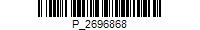 OR-R.152.1.2021.KŻ                                   Radom, 22 września 2021 r.                                                                                                                                                   NUMER PROJEKTUTYTUŁ PROJEKTU17Edukacja na szlakach Mazowsza - warsztaty i wycieczki dla dzieci i dorosłych36Ścieżka edukacyjno-rekreacyjna na terenie Szpitala w Dziekanowie Leśnym39Spotkania rozwijające z ekonomistami - Ekonomia_tour41DOSTOSOWANIE LĄDOWISKA DLA ŚMIGŁOWCÓW PRZY MAZOWIECKIEM SZPITALU SPECJALISTYCZNYM SP. Z O.O. W RADOMIU DO AKTUALNIE OBOWIĄZUJĄCEGO ROZPORZĄDZENIA MINISTRA ZDROWIA Z DNIA 27.06.2019 R. W SPRAWIE SZPITALNEGO ODDZIAŁU RATUNKOWEGO44VeloMazovia Północ - rowerowy szlak północnego Mazowsza53ZALESIAŃSKA SIŁOWNIA PLENEROWA59Budowa sygnalizacji świetlnej na drodze wojewódzkiej nr 720 w Nadarzynie76Zwolnij i jedź bezpiecznie – pilotażowy projekt budowy radarowych wyświetlaczy prędkości na drogach wojewódzkich na terenie gmin Brwinów, Głowaczów, Grodzisk Mazowiecki, Jasieniec, Józefów, Nadarzyn, Nowa Sucha, Osieck, Miasto Płońsk, Pruszków, Raszyn, Sanniki, Sierpc, Sochaczew, Sokołów Podlaski, Miasto Sokołów Podlaski, Tarczyn, Warka, Węgrów i Wyszków.84DZIEDZICTWO KULTUROWE Cecylii Plater-Zyberkówny89Akcja informacyjno-edukacyjna "Diagnoza z twarzą"99Gniazda dla bocianów białych i czarnych - RATUJEMY CHRONIONE GATUNKI103Wsparcie dla rodziców w czasie pandemii — warsztaty z psychologiem108Zapobieganie bezdomności zwierząt na obszarach wiejskich województwa mazowieckiego125Bezpieczna droga do szkoły w miejscowości Wola Rasztowska135Wyprzedźmy depresję - pomóżmy młodym136In vitro - nasza szansa na bycie mamą i tatą141Poprawa bezpieczeństwa na przejściach dla pieszych w mieście Sierpcu 
i w powiecie sierpeckim175Tajemniczy ogród- pierwszy spacer noworodka w Mazowieckim Szpitalu Bródnowskim w Warszawie Sp. z o.o.181Z wizytą u Generała Pułaskiego208PO Covid -19 (owa) rehabilitacja lecznicza dla pacjentów po przebytej chorobie210Młodzi reportażyści na tropie Olędrów - warsztaty dla młodzieży237Zakup ambulansu transportowego dla Międzyleskiego Szpitala Specjalistycznego w Warszawie263Mama kierowca264Galos - śmiech to zdrowie265Budowa ścieżki pieszo – rowerowej przy drodze wojewódzkiej nr 804 
na ul. Letniskowej w Pilawie, na odcinku od Al. Wyzwolenia do ul. Spacerowej 
w Pilawie267Zakup ambulansu ratunkowego dla pacjentek i pacjentów pogotowia ratunkowego w Warszawie268Różowa Skrzyneczka276Drugie życie mazowieckiej deszczówki293Piknik Rodzinno- ekologiczno — historyczny w Lesie Bemowskim gm. Stare Babice — dz. Bemowo m.st. WarszawaNUMER PROJEKTUTYTUŁ PROJEKTU16Festiwal gier i zabaw towarzyskich (199 600 zł) – organizacja wyjątkowych, towarzyskich spotkań sportowych oraz kulturalnych dla mieszkańców Mazowsza z Podregionu Radomskiego, połączonych z działaniami profilaktycznymi, w które włączą się mistrzowie sportu26Przyjazne ogrodzenie szpitala w Krychnowicach (950 000 zł)30Doposażenie SWPZZPOZ im dr Barbary Borzym w Radomiu przy 
ul. Krychnowickiej 1 w niezbędny sprzęt medyczny (170 000 zł)69„Bezpieczne zebry w Rajcu Poduchownym", oświetlenie przejść dla pieszych na DW737 (200 000 zł)119Poprawa bezpieczeństwa na drodze wojewódzkiej na odcinku ulica Kolejowa – Zwoleńska w mieście Pionki (250 000 zł) – projekt dotyczy doświetlenia siedmiu przejść dla pieszych oraz wykonanie przed tymi przejściami linii akustycznych148Budowa bezpiecznego przejścia dla pieszych na ulicy Mickiewicza w mieście Pionki (230 000 zł) – budowa sygnalizacji świetlnej164Postaw na prawidłowy rozwój najmłodszych mieszkańców Naszego Regionu 
(110 000 zł) - profesjonalna nauka wiązania chust do noszenia dzieci dla kilkuset rodziców z regionu radomskiego wraz z wypożyczeniem chusty do trenowania 
w domu174„Uczmy ratować – doposażenie pracowni pierwszej pomocy przedmedycznej 
w Centrum Kształcenia Zawodowego i Ustawicznego w Radomiu” (119 246 zł) – zakup nowoczesnego sprzętu do nauki pierwszej pomocy przedmedycznej dla słuchaczy Medycznej Szkoły Policealnej oraz Kwalifikacyjnych Kursów Zawodowych w CKZiU w Radomiu177Ciąg pieszo-rowerowy Jasieniec-Mariampol przy drodze nr 730 (320 000 zł)191„Zadbaj o stopy z Medykiem – doposażenie pracowni podologicznej w Centrum Kształcenia Zawodowego i Ustawicznego w Radomiu” (154 579 zł)219Free(ra)dom festiwal (200 000 zł) – kilkudniowy festiwal, który wyrasta z pamięci o bohaterach Czerwca 76’225Muzeum Malczewskiego przyjazne osobom niewidomym (130 000 zł)229Biblioteka przyszłości (55 800 zł) – zakup nowoczesnego sprzętu dla Biblioteki Pedagogicznej w Szydłowcu238Wojewódzki Festiwal Zespołów Rockowych im. Andrzeja Siewierskiego – 
„Rock na Zamku” (145 500 zł)291„Przystanek Relacje” – program wychowawczo-profilaktyczny dla dzieci 
i młodzieży podregionu radomskiego (200 000 zł)302„Bezpieczny i świadomy motocyklista – szkolenie profilaktyczne w zakresie doskonalenia techniki jazdy” (120 000 zł)303Działania edukacyjne, skierowane do kierowców w wieku 25-59 lat z zakresu doskonalenia techniki jazdy i znajomości przepisów ruchu drogowego 
(117 500 zł)